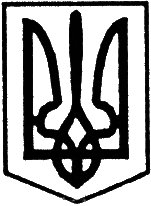 Благовіщенська  районна радаКіровоградської областісімнадцята  сесія сьомого скликаннявід  “25” травня  2018 року                                                     		      № 309м. БлаговіщенськеПро передачу майна комунальної власності територіальних громад сіл і міста Благовіщенського району до комунальної власностітериторіальної громади с.СинькиВідповідно до Закону України “Про місцеве самоврядування в Україні”, рішення районної ради від 27 липня 2007 року №136 “Про управління об’єктами спільної власності територіальних громад міста і сіл району”, на підставі клопотання відділу освіти, молоді та спорту райдержадміністрації та враховуючи рекомендації постійних комісій районної ради з питань  освіти, охорони здоров’я, культури, фізкультури і спорту, обслуговування і соціального захисту населення та з питань комунальної власності, житлового господарства, побутового, торгівельного обслуговування та захисту прав споживачів,районна радаВИРІШИЛА:        1. Дати згоду на безоплатну передачу майна комунальної власності територіальних громад сіл і міста Благовіщенського  району  до комунальної   власності територіальної громади села Синьки, а саме спортивний інвентар  балансовою вартістю 2340,00 грн. (дві тисячі триста сорок гривень), залишковою вартістю 0 грн.(нуль гривень) , згідно додатку 1 до цього рішення.2. Синьківській загальноосвітній школі I-II ступенів Благовіщенської районної ради здійснити передачу майна відповідно до вимог чинного законодавства.3. Контроль за виконанням даного рішення покласти на постійну комісію районної ради з питань комунальної власності, житлового господарства, побутового торгівельного обслуговування та захисту прав споживачів.Голова районної ради				                           І.КРИМСЬКИЙ                                                                               Додаток 1                                                                              до рішення районної ради                                                                             від “25” травня 2018 року №309Спортивний інвентарЗаступник голови районної ради                                     Л. ВЕРБЕЦЬКА№ п/пНайменування активуОд.виміруКількістьЦінаСума1Тренажер «для м'язів»шт.1200,00200,002Тренажершт.1350,00350,003Тренажершт.1300,00300,004Тренажершт.1350,00350,005Тренажершт.1350,00350,006Тренажершт.1300,00300,007Тренажершт.1250,00250,008Гирі спортивнішт.2120,00240,00Всього92340,00